КАРАР                                                           ПОСТАНОВЛЕНИЕ         «24» декабря  2019 й.                     № 107                «24»  декабря  2019г.   Об отмене  постановления главы сельского поселения  Дурасовский  сельсовет муниципального района Чишминский район Республики Башкортостан № 11 от 17.02.2016 г. «Об утверждении Положения о добровольной народной дружине, действующей на территории сельского поселения Дурасовский сельсовет муниципального района Чишминский район Республики Башкортостан»       Рассмотрев протест  прокуратуры  Чишминского района  администрация сельского поселения Дурасовский сельсовет муниципального района  Чишминский район  ПОСТАНОВЛЯЕТ:     1.Отменить   постановление главы сельского поселения  Дурасовский  сельсовет муниципального района Чишминский район Республики Башкортостан №11 от 17.02.2016г. «Об утверждении Положения о добровольной народной дружине, действующей на территории сельского поселения Дурасовский сельсовет муниципального района Чишминский район Республики Башкортостан» и признать утратившим силу.Глава сельского поселения Дурасовский  сельсовет муниципального района Чишминский  район Республики Башкортостан:                                                              Ф.М. ЗамановБашкортостан РеспубликАҺыШишмӘ районыМУНИЦИПАЛЬ РАЙОНЫныҢ ДУРАСОВ АУЫЛ СОВЕТЫ ауыл биЛӘмӘҺе ХАКИМИӘТЕ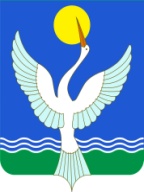 АДМИНИСТРАЦИЯСЕЛЬСКОГО ПОСЕЛЕНИЯ  ДУРАСОВСКИЙ сельсоветМУНИЦИПАЛЬНОГО РАЙОНАЧишминскИЙ район РеспубликИ Башкортостан